The Housing Board 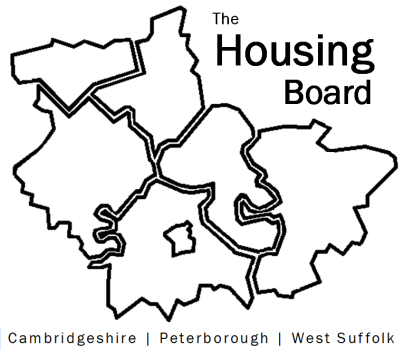 Cambridgeshire | Peterborough | West SuffolkMeeting from 10:00 to 12:00, Friday 14 January 2022To be held online via Microsoft Teams: please open the meeting invite to click on the linkThe Housing Board Cambridgeshire | Peterborough | West SuffolkMeeting from 10:00 to 12:00, Friday 14 January 2022To be held online via Microsoft Teams: please open the meeting invite to click on the linkThe Housing Board Cambridgeshire | Peterborough | West SuffolkMeeting from 10:00 to 12:00, Friday 14 January 2022To be held online via Microsoft Teams: please open the meeting invite to click on the linkThe Housing Board Cambridgeshire | Peterborough | West SuffolkMeeting from 10:00 to 12:00, Friday 14 January 2022To be held online via Microsoft Teams: please open the meeting invite to click on the linkA G E N D AA G E N D AA G E N D AA G E N D AItemItemLeadWelcome/apologiesActions of previous meeting to approve, and matters arising.  
Meeting papers available at www.cambridgeshireinsight.org.uk/housingboard
Welcome/apologiesActions of previous meeting to approve, and matters arising.  
Meeting papers available at www.cambridgeshireinsight.org.uk/housingboard
Chair
Dan HornHousing Needs Assessment which will be focusing on learning disabilities, autism, mental health, and physical disability in under 65s.Housing Needs Assessment which will be focusing on learning disabilities, autism, mental health, and physical disability in under 65s.Fiona Smitton
Jamie Aprigliano
Guy Fairbairn
Cambridgeshire County CouncilProgress on Hoarding: Feedback from Housing Board on idea of a Hoarding project, and on Hoarding ChampionsProgress on Hoarding: Feedback from Housing Board on idea of a Hoarding project, and on Hoarding ChampionsStuart Brown
Cambridgeshire County
CouncilUpdate on ‘cut down’ Changing Futures proposalUpdate on ‘cut down’ Changing Futures proposalSue BeecroftGTANAGTANAJulie FletcherUpdatesAny Covid issues to highlight and work on vaccination uptake in homeless accommodationHRS re-commissioning and partner updateDA accommodation update (if anything to bring)UpdatesAny Covid issues to highlight and work on vaccination uptake in homeless accommodationHRS re-commissioning and partner updateDA accommodation update (if anything to bring)

All 
Lisa Sparks
AOBAOB2022 meeting dates (10am – 12 noon)
4 February
4 March
1 April
6 May
10 June
1 July
5 August
2 September
7 October
4 November
2 December
5 August
2 September
7 October
4 November
2 December